Цены на продукциюкомпании «Коломаки»от 14 мая 2018г.Очистные сооружения Kolo VesiОчистные сооружения ZördeОчистные сооружения Kolo IlmaПогреба KellariКессоны KorsuЖироуловители под мойку TUKПескоуловители под мойку TalletusОчистные сооружения Kolo Vesi2-5Очистные сооружения Zorde6Очистные сооружения  Kolo Ilma7Погреба Kellari8Кессоны Korsu9Жироуловители TUK «под мойку»10Пескоуловители Talletus «под мойку»11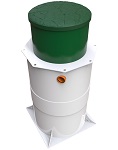 Число пользователейПроизводительность(л/сутки)Залповый сброс(л)Глубина залож. подв. трубы, ммГлубина залож. подв. трубы, ммРазмеры изделия, длина*ширина*высота, (мм)Вес (кг)Цена (рублей)Стандартное исполнение, подводящая труба на глубине 600мм от поверхности грунтаСтандартное исполнение, подводящая труба на глубине 600мм от поверхности грунтаСтандартное исполнение, подводящая труба на глубине 600мм от поверхности грунтаСтандартное исполнение, подводящая труба на глубине 600мм от поверхности грунтаСтандартное исполнение, подводящая труба на глубине 600мм от поверхности грунтаСтандартное исполнение, подводящая труба на глубине 600мм от поверхности грунтаСтандартное исполнение, подводящая труба на глубине 600мм от поверхности грунтаСтандартное исполнение, подводящая труба на глубине 600мм от поверхности грунтаСтандартное исполнение, подводящая труба на глубине 600мм от поверхности грунтаKolo Vesi 3от 1 до 36002106006001000*1000*215099120 900Kolo Vesi 3 низкий корпусот 1 до 36002106006001500*1500*1650101131 900Kolo Vesi 3 принот 1 до 36002106006001000*1000*2150104134 900Kolo Vesi 3 низкий корпус принот 1 до 36002106006001500*1500*1650106145 900Kolo Vesi 5от 4 до 610002606006001250*1250*2150131142 900Kolo Vesi 5 низкий корпусот 4 до 610002606006001750*1750*1650147148 900Kolo Vesi 5 принот 4 до 610002606006001250*1250*2150136156 900Kolo Vesi 5 низкий корпус принот 4 до 610002606006001750*1750*1650152161 900Kolo Vesi 8от 7 до 916003206006001500*1500*2150148153 900Kolo Vesi 8 низкий корпусот 7 до 916003206006002000*2000*1650148159 900Kolo Vesi 8 принот 7 до 916003206006001500*1500*2150148167 900Kolo Vesi 8 низкий корпус принот 7 до 916003206006002000*2000*1650153172 900Kolo Vesi 10от 9 до 1120004006006001750*1750*2150166164 900Kolo Vesi 10 принот 9 до 1120004006006001750*1750*2150171178 900Kolo Vesi 15от 12 до 1730006006006002000х2000х2166222230 900Kolo Vesi 15 принот 12 до 1730006006006002000х2000х2166227243 900Kolo Vesi 20от 18 до 2040008006006002000*2000*2738320284 900Kolo Vesi 20 принот 18 до 2040008006006002000*2000*2738325298 900Kolo Vesi 30 от 28 до 30600012006006002000*4000*2065400340 000Kolo Vesi 40 от 38 до 40800016006006002000*4000*2645640435 000Kolo Vesi 50 от 48 до 501000020006006002000*6000*2065800482 000Kolo Vesi 60 от 58 до 601200024006006002000*6000*2645960549 000Исполнение МИДИ, подводящая труба на глубине 900мм от поверхности грунта (надставная горловина высотой 300мм входит в стоимость изделия)Исполнение МИДИ, подводящая труба на глубине 900мм от поверхности грунта (надставная горловина высотой 300мм входит в стоимость изделия)Исполнение МИДИ, подводящая труба на глубине 900мм от поверхности грунта (надставная горловина высотой 300мм входит в стоимость изделия)Исполнение МИДИ, подводящая труба на глубине 900мм от поверхности грунта (надставная горловина высотой 300мм входит в стоимость изделия)Исполнение МИДИ, подводящая труба на глубине 900мм от поверхности грунта (надставная горловина высотой 300мм входит в стоимость изделия)Исполнение МИДИ, подводящая труба на глубине 900мм от поверхности грунта (надставная горловина высотой 300мм входит в стоимость изделия)Исполнение МИДИ, подводящая труба на глубине 900мм от поверхности грунта (надставная горловина высотой 300мм входит в стоимость изделия)Исполнение МИДИ, подводящая труба на глубине 900мм от поверхности грунта (надставная горловина высотой 300мм входит в стоимость изделия)Исполнение МИДИ, подводящая труба на глубине 900мм от поверхности грунта (надставная горловина высотой 300мм входит в стоимость изделия)Kolo Vesi 3 мидиот 1 до 36002109009001000*1000*2150(+300)108128 900Kolo Vesi 3 миди принот 1 до 36002109009001000*1000*2150(+300)113141 900Kolo Vesi 5 мидиот 4 до 610002609009001250*1250*2450140150 900Kolo Vesi 5 миди принот 4 до 61000260900900
1250*1250*2450145163 900Kolo Vesi 8 мидиот 7 до 916003209009001500*1500*2450157161 900Kolo Vesi 8 миди принот 7 до 916003209009001500*1500*2450162174 900Kolo Vesi 10 мидиот 9 до 1120004009009001750*1750*2450175172 900Kolo Vesi 10 миди принот 9 до 1120004009009001750*1750*2450180185 900Kolo Vesi 15 мидиот 12 до 1730006009009002000*2000*2538310275 900Kolo Vesi 15 миди принот 12 до 1730006009009002000*2000*2538315288 900Исполнение ЛОНГ, подводящая труба на глубине 1200мм от поверхности грунта (надставная горловина высотой 600мм входит в стоимость изделия)Исполнение ЛОНГ, подводящая труба на глубине 1200мм от поверхности грунта (надставная горловина высотой 600мм входит в стоимость изделия)Исполнение ЛОНГ, подводящая труба на глубине 1200мм от поверхности грунта (надставная горловина высотой 600мм входит в стоимость изделия)Исполнение ЛОНГ, подводящая труба на глубине 1200мм от поверхности грунта (надставная горловина высотой 600мм входит в стоимость изделия)Исполнение ЛОНГ, подводящая труба на глубине 1200мм от поверхности грунта (надставная горловина высотой 600мм входит в стоимость изделия)Исполнение ЛОНГ, подводящая труба на глубине 1200мм от поверхности грунта (надставная горловина высотой 600мм входит в стоимость изделия)Исполнение ЛОНГ, подводящая труба на глубине 1200мм от поверхности грунта (надставная горловина высотой 600мм входит в стоимость изделия)Исполнение ЛОНГ, подводящая труба на глубине 1200мм от поверхности грунта (надставная горловина высотой 600мм входит в стоимость изделия)Исполнение ЛОНГ, подводящая труба на глубине 1200мм от поверхности грунта (надставная горловина высотой 600мм входит в стоимость изделия)Kolo Vesi 3 лонгот 1 до 360021012001000*1000*27501000*1000*2750112131 900Kolo Vesi 3 лонг принот 1 до 360021012001000*1000*27501000*1000*2750117145 900Kolo Vesi 5 лонгот 4 до 6100026012001250*1250*27501250*1250*2750144154 900Kolo Vesi 5 лонг принот 4 до 6100026012001250*1250*27501250*1250*2750149167 900Kolo Vesi 8 лонгот 7 до 9160032012001500*1500*27501500*1500*2750151164 900Kolo Vesi 8 лонг принот 7 до 9160032012001500*1500*27501500*1500*2750166178 900Kolo Vesi 10 лонгот 9 до 11200040012001750*1750*27501750*1750*2750179175 900Kolo Vesi 10 лонг принот 9 до 11200040012001750*1750*27501750*1750*2750184189 900Kolo Vesi 15 лонгот 12 до 17300060012002000*2000*28382000*2000*2838321283 900Kolo Vesi 15 лонг принот 12 до 17300060012002000*2000*28382000*2000*2838326296 900Дополнительное оборудованиеДополнительное оборудованиеДополнительное оборудованиеДополнительное оборудованиеДополнительное оборудованиеДополнительное оборудованиеДополнительное оборудованиеДополнительное оборудованиеДополнительное оборудованиеНадставная горловина 300мНадставная горловина 300мНадставная горловина 300мНадставная горловина 300мНадставная горловина 300мНадставная горловина 300м740*740*40098 900Надставная горловина 600ммНадставная горловина 600ммНадставная горловина 600ммНадставная горловина 600ммНадставная горловина 600ммНадставная горловина 600мм740*740*7001312 900Блок электрики выносной с профилем для крепления над поверхностью грунтаБлок электрики выносной с профилем для крепления над поверхностью грунтаБлок электрики выносной с профилем для крепления над поверхностью грунтаБлок электрики выносной с профилем для крепления над поверхностью грунтаБлок электрики выносной с профилем для крепления над поверхностью грунтаБлок электрики выносной с профилем для крепления над поверхностью грунта600*200*30027 900Таймер электромеханическийТаймер электромеханическийТаймер электромеханическийТаймер электромеханическийТаймер электромеханическийТаймер электромеханический100*100*800,21 200Насос с поплавковым выключателемНасос с поплавковым выключателемНасос с поплавковым выключателемНасос с поплавковым выключателемНасос с поплавковым выключателемНасос с поплавковым выключателем200*200*400513 500Насос поплавковым выключателем и шлангомНасос поплавковым выключателем и шлангомНасос поплавковым выключателем и шлангомНасос поплавковым выключателем и шлангомНасос поплавковым выключателем и шлангомНасос поплавковым выключателем и шлангом200*200*400513 900Полимерная загрузка аэрационного модуля Коло ВесиПолимерная загрузка аэрационного модуля Коло ВесиПолимерная загрузка аэрационного модуля Коло ВесиПолимерная загрузка аэрационного модуля Коло ВесиПолимерная загрузка аэрационного модуля Коло ВесиПолимерная загрузка аэрационного модуля Коло Веси700*700*50044 900Комплект трубчато-пластинчатых биофильтров для Коло ВесиКомплект трубчато-пластинчатых биофильтров для Коло ВесиКомплект трубчато-пластинчатых биофильтров для Коло ВесиКомплект трубчато-пластинчатых биофильтров для Коло ВесиКомплект трубчато-пластинчатых биофильтров для Коло ВесиКомплект трубчато-пластинчатых биофильтров для Коло ВесиКомплект состоит из 2-х кассет6 000Анкерные блоки с тросомАнкерные блоки с тросомАнкерные блоки с тросомАнкерные блоки с тросомАнкерные блоки с тросомАнкерные блоки с тросом1000х500125 900Насосная полка для принудительного выброса (для стандартной станции и миди)Насосная полка для принудительного выброса (для стандартной станции и миди)Насосная полка для принудительного выброса (для стандартной станции и миди)Насосная полка для принудительного выброса (для стандартной станции и миди)Насосная полка для принудительного выброса (для стандартной станции и миди)Насосная полка для принудительного выброса (для стандартной станции и миди)в комплект входит: полка для насоса, шланг,  2 хомута4 900Насосная полка для принудительного выброса (для станции лонг)Насосная полка для принудительного выброса (для станции лонг)Насосная полка для принудительного выброса (для станции лонг)Насосная полка для принудительного выброса (для станции лонг)Насосная полка для принудительного выброса (для станции лонг)Насосная полка для принудительного выброса (для станции лонг)в комплект входит: полка для насоса, шланг,  2 хомута7 500Крышка на станциюКрышка на станциюКрышка на станциюКрышка на станциюКрышка на станциюКрышка на станциюD740185 900Фильтрационный модуль СоудатусФильтрационный модуль СоудатусФильтрационный модуль СоудатусФильтрационный модуль СоудатусФильтрационный модуль СоудатусФильтрационный модуль Соудатус1000*1000*227514 900Колодец для насоса с композитной крышкой под камень и резиновой муфтой 110 ммКолодец для насоса с композитной крышкой под камень и резиновой муфтой 110 ммКолодец для насоса с композитной крышкой под камень и резиновой муфтой 110 ммКолодец для насоса с композитной крышкой под камень и резиновой муфтой 110 ммКолодец для насоса с композитной крышкой под камень и резиновой муфтой 110 ммКолодец для насоса с композитной крышкой под камень и резиновой муфтой 110 мм315х315х1550228 700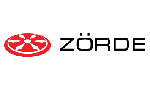 Число пользователейРазмеры изделия, длина*ширина*высота, (мм)Вес (кг)Цена (рублей)Zörde 4 самотечнаяот 3 до 51250*1250*208010079 900Zörde 7 самотечнаяот 6 до 81500*1500*208012099 900Дополнительное оборудованиеДополнительное оборудованиеДополнительное оборудованиеДополнительное оборудованиеДополнительное оборудованиеКомпрессорный модуль с композитной крышкой450х450х450245 900Колодец для насоса с композитной крышкой под камень и резиновой муфтой 110 мм315х315х1550227 900Насос Neoclima DP 400 CF со встроенным поплавком320х220х1604,214 000Компрессор Hiblow 208х171х1905,710 875БиопрепаратZörde 12 саше по 50 гр (300 грамм) Продается только оптом, 6 упаковок в транспортной коробке!Цена за упак. – 2400 рублейЦена за транспортную коробку14400 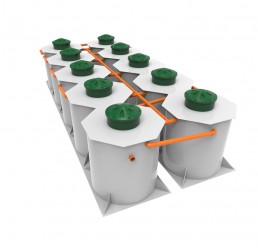 Число пользова-телейПроизводительность, м3/суткиЗалповый сброс м3Размеры изделия,длина*ширина*высота,мм/ количество модулей,Стоимость, рублейKolo Ilma 303061,41500*1500*2300/2362 900Kolo Ilma 5050101,82000*2000*2300/2439 900Kolo Ilma 7575152,82000*2000*2300/3644 900Kolo Ilma 100100203,82000*2000*2300/4802 900Kolo Ilma 150150305,72000*2000*2300/61 252 900Kolo Ilma 200200407,62000*2000*2300/81 605 900Kolo Ilma 250250509,52000*2000*2300/102 024 900Kolo Ilma 3003006011,42000*2000*2300/122 407 900Kolo Ilma 4004008016,52000*2000*2300/163 212 900Kolo Ilma 500500100212000*2000*2300/204 012 900Коло Илма в наземном исполненииПо запросуДополнительное оборудованиеДополнительное оборудованиеДополнительное оборудованиеДополнительное оборудованиеДополнительное оборудованиеДополнительное оборудованиеРаспределительный колодец1000*1000*150054 900Комплект для принудительного выброса очищенной водыКамера, насос, шланг, 2 хомута18 900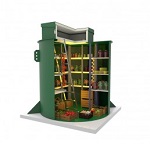 Размеры рабочей камеры(мм)Габаритные размеры, диаметр*высота(мм) горловина (длина*ширина*высота)(мм)Вес (кг)Стоимость (рублей)Погреб Kellari 21400*18001500*2232 (716*686*300)220175 900Погреб Kellari 51900*18002000*2232 (757*1200*358)350252 900Погреб Kellari 71900*18002000*2700435314 900Комплект анкерных блоков с тросом 1000*500125 900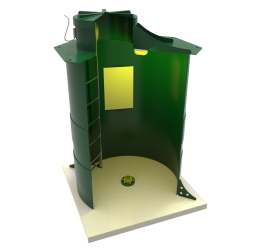 Размеры изделия, длина*ширина*высота (мм)Вес изделия, кгСтоимость, рублейТяжелые кессоны - для сложных грунтов и участков с высоким уровнем грунтовых вод, дно из ячеистой плиты толщиной 80ммТяжелые кессоны - для сложных грунтов и участков с высоким уровнем грунтовых вод, дно из ячеистой плиты толщиной 80ммТяжелые кессоны - для сложных грунтов и участков с высоким уровнем грунтовых вод, дно из ячеистой плиты толщиной 80ммТяжелые кессоны - для сложных грунтов и участков с высоким уровнем грунтовых вод, дно из ячеистой плиты толщиной 80ммКессон Korsu 21000*1000*223212063 900Кессон Korsu 31500*1500*2232140101 900Дополнительное оборудованиеДополнительное оборудованиеДополнительное оборудованиеДополнительное оборудованиеЛестница алюминиевая 2м73 900Муфта скважинная универсальная39 900Вварка патрубка в стенку1 700Патрубок с сальником для ввода электрического кабеля0,51 900Вентиляционные трубы для притока и оттока воздуха с вентиляционными оголовками (в средний кессон)104 900Электромонтажная коробка внутри кессона0,5700Щит500х7001,52 900Крышка на кессонD67054 900Комплект анкерных блоков с тросом 1000х500900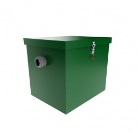 Производи-тельность(л/с)Высота до вх/вых патрубка(мм)Пиковый сброс(л)Вес изделия (кг)Размеры изделия, длина*ширина*высота (мм)Стоимость(рублей)TUK  0.5-250,14265/250258,5420*320*3708 200TUK  0.5-300,14300/2753010420*370*3708 700TUK  0.5-400,14270/2404012520*370*3709 200TUK  0.5-500,21275/2455014520*420*3709 500TUK  0.75-600,21310/2356016520*470*3709 900TUK  1.0-700,28325/3007018620*420*47010 500TUK  1.0-800,28320/2908020720*420*47011 500TUK  1.25-900,35320/2909022720*520*42011 900TUK  1.50-1000,42320/29010024770*520*42012 500TUK  1.75-1250,49320/29012526820*620*42012 900TUK  1.75-1500,49370/34015028820*620*47013 500TUK  2.0-1750,56420/39017530820*620*52013 900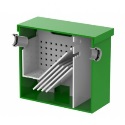 Производи-тельность(л/с)Высота до вх/вых патрубка(мм)Пиковый сброс(л)Вес изделия (кг)Размеры изделия, длина*ширина*высота (мм)Стоимость (рублей)Talletus 0.75-500,21300/2755014425*365*37011 990Talletus 1.0-800,28310/2358020520*470*42014 990Talletus 1.75-1250,49320/29012526720*520*42019 990